GALANTIS’ NEW SINGLE “SPACESHIP” FEATURING UFFIE DEBUTS TODAYON TOUR NOW WITH PERFORMANCES AT LOLLAPALOOZA, GOVERNORS BALL, ELECTRIC FOREST, ULTRA EUROPE 
AND MOREWATCH/POST: HERE BUY/STREAM: HERE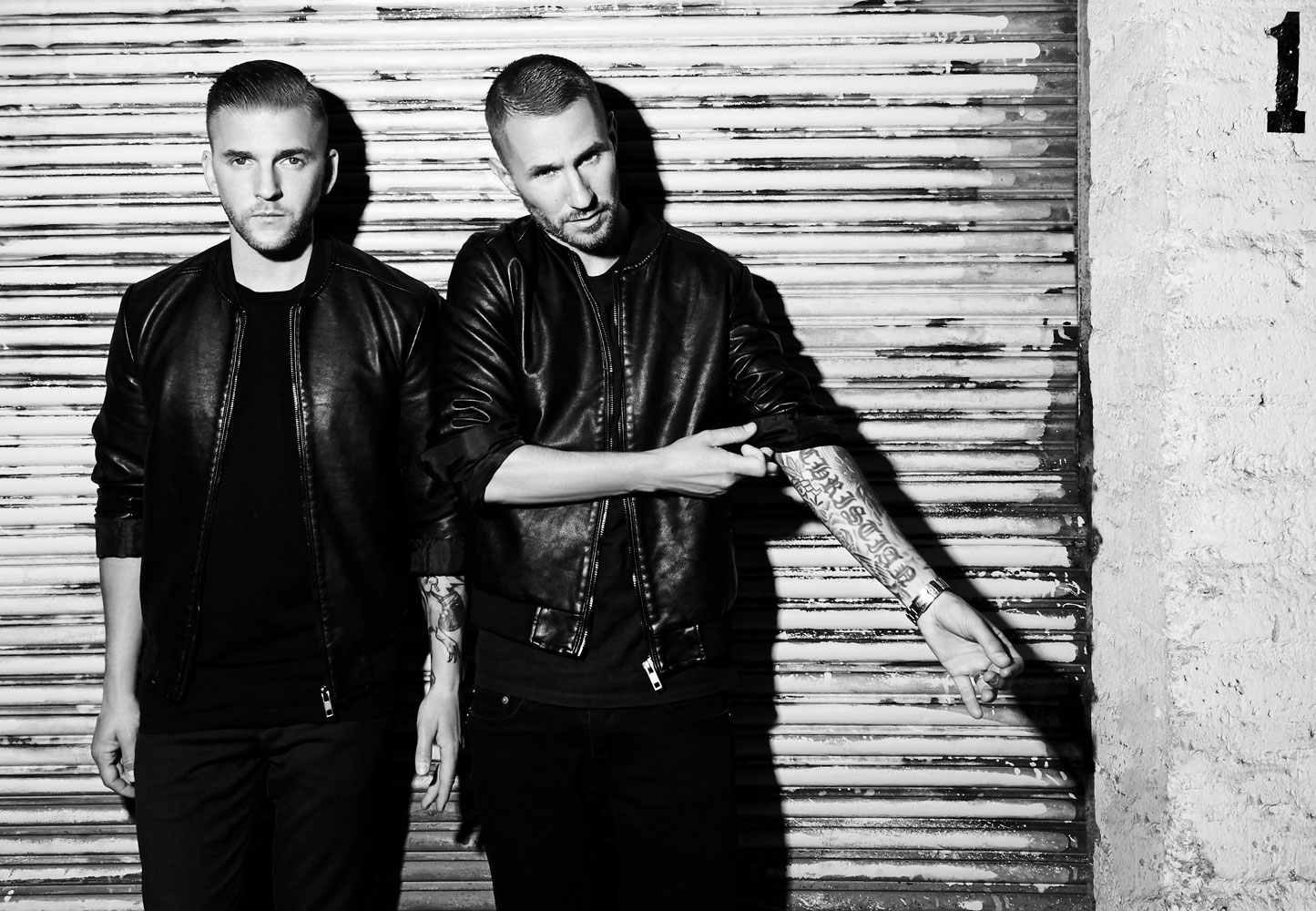 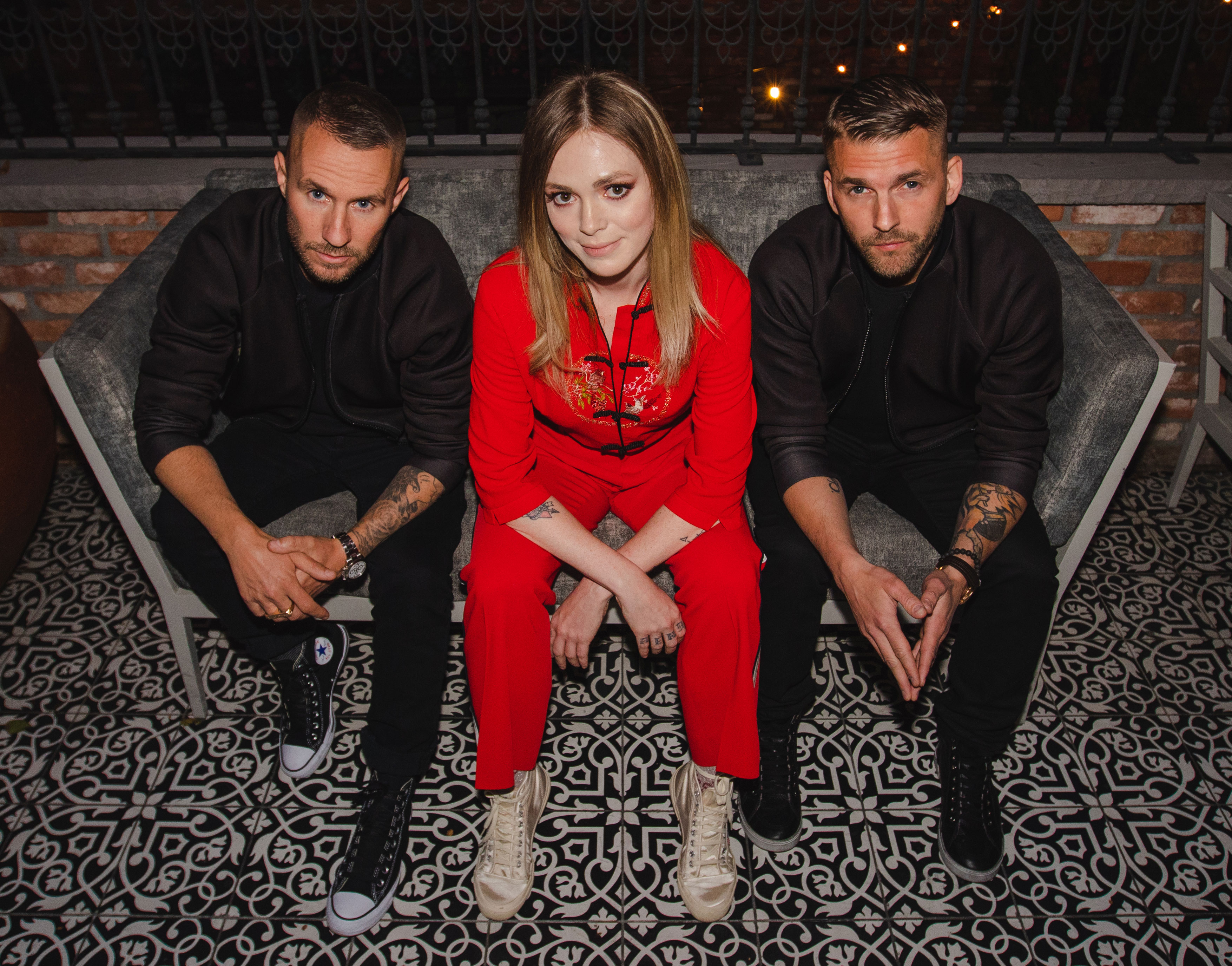                                  Photo credit: Jimmy Fontaine                                                                        Photo Credit: Jordan Pulmano Following the release of their acclaimed album The Aviary, which stacked up over a billion streams in 2017, Grammy-nominated duo Galantis debut their new single “Spaceship” featuring Uffie today on Big Beat Records; watch/share the official music video for the track here.  Of the collaboration, Galantis notes, “After The Aviary World Tour, we were so pumped to get back out there with new music for the dance floor.‎ ‘Spaceship’ takes us to the core of Galantis and our love for dance music. We couldn't be more excited to join forces with Uffie. The first time we heard ‘Pop The Glock,’ it blew our minds... and since then, Uffie’s music has always stuck with us.” while Uffie adds, “Spaceships and summer are like milk and cookies…it’s just so right! I am thrilled to collaborate with the very talented Galantis duo on a track I love so much. It leaves me pining for the dance floor every time.”Galantis has confirmed select headline summer tour dates including major festival performances at Lollapalooza, Governors Ball, Electric Forest and Ultra Europe. See below for a complete list of tour dates.Galantis is the Swedish production duo Christian Karlsson (also of Bloodshy & Avant and Miike Snow) and Linus Eklöw (Style of Eye). The group’s second album The Aviary debuted as a top 10 album in 23 countries and received widespread critical praise. The New Yorker proclaimed, “Galantis sends crowds soaring with reliably mammoth melodies,” while NYLON furthered, “Everything Galantis touches is gold.” Additionally, their debut album, Pharmacy, reached No. 1 on the Billboard Dance Chart and spawned hit singles “Peanut Butter Jelly” and “Runaway (U&I),” the latter of which is RIAA certified gold in seven countries and earned Grammy nominations for “Best Dance Recording” and “Best Remixed Recording” via the Kaskade remix.Uffie is a Los Angeles-based songwriter, musician, and fashion designer. She first made international waves via Paris with her first single “Pop the Glock” in 2006. In 2010 she released her debut album Sex Dreams and Denim Jeans, featuring the likes of Pharrell Williams, to critical acclaim. Following her feature on Charli XCX’s “Babygirl,” she headlined the Viva Phoenix festival and performed at Hard Festival 2017. Uffie is currently working on her new album in Los Angeles with executive producer Ammar Malik, J Kash and Andrew Wells; the record’s first single set for summer 2018.GALANTIS LIVE May 18—Gulf Shores, AL—Hangout FestivalMay 26—Monterrey, Mexico—Wish Outdoor MexicoJune 1—Washington, DC—EchostageJune 2—New York, NY—Governors BallJune 15—Stockholm, Sweden—Summerburst Festival June 21—Rothbury, MI—Electric ForestJune 22—Las Vegas, NV—Encore Beach ClubJune 23—Toronto, Canada—Dreams Festival 
July 6—Split, Croatia—Ultra Europe
July 13—Las Vegas, NV—XS Las Vegas 
July 14—Las Vegas, NV—Encore Beach ClubJuly 19—Tonsberg, Norway—Slottsfjell
July 27—Bodo, Norway—Opptur FestivalJuly 28—Barcelona, Spain—Unite with Tomorrowland 
August 2—Chicago, IL—LollapaloozaAugust 4—Las Vegas, NV—XS Las Vegas 
August 5— Las Vegas, NV—Encore Beach ClubAugust 12—Las Vegas, NV—XS Las Vegas 
August 17—Helsinki, Finland—Weekend FestivalAugust 18—Parnu, Estonia—Weekend Festival Baltic 
August 23—London, UK—CreamfieldsAugust 25—London, UK—South West Fourwww.wearegalantis.comwww.twitter.com/wearegalantiswww.facebook.com/wearegalantiswww.youtube.com/user/galantistvwww.instagram.com/wearegalantisSnapchat: @wearegalantisCONTACT:Ted Sullivan | Ted.Sullivan@atlanticrecords.com